УКРАЇНАВиконавчий комітет Нетішинської міської радивул. Шевченка, .Нетішин, Хмельницька область, 30100, тел.(03842) 9-05-90, факс 9-00-94
E-mail: miskrada@netishynrada.gov.ua Код ЄДРПОУ 05399231ПОРЯДОК ДЕННИЙзасідання виконавчого комітету міської ради28 жовтня 2021 рокуПочаток о 14.00 годині Кабінет міського головиПро розгляд звіту про виконання бюджету Нетішинської міської територіальної громади за січень-вересень 2021 рокуПро організацію мобілізаційної підготовки та всебічного забезпечення проведення мобілізації на території Нетішинської міської територіальної громадиПро внесення змін до рішення виконавчого комітету Нетішинської міської ради від 10 листопада 2016 року № 489/2016 «Про затвердження розкладу руху на перевезення пасажирів на міському автобусному маршруті загального користування «Автовокзал-вул.Солов’євська»Про демонтаж тимчасової споруди для провадження підприємницької діяльності, у районі будівлі № 22, що на просп. Незалежності, у м. НетішинПро зберігання протоколів зборів співвласників багатоквартирного будинку та розміщення інформації про рішення, прийняті такими зборамиПро надання згоди КП НМР «ЖКО» на улаштування кишень для тимчасової зупинки автомобілів на об’єкті благоустрою міста НетішинПро безоплатну передачу з балансу Фонду комунального майна міста Нетішина на баланс КП НМР «Благоустрій» індивідуально визначеного майна старого кладовища, у господарське віданняПро затвердження витягу з протоколу спостережної ради за виконанням програми «Муніципальне житло Нетішинської міської територіальної громади на 2017-2027 роки» від 18 жовтня 2021 року № 7 щодо надання позики К….Про щорічний моніторинг доходів наймача соціального житла                        Ш. і членів його сім’ї, що проживають разом з нимПро щорічний моніторинг доходів наймача соціального житла Г…і членів її сім’ї, що проживають разом з неюПро надання КП НМР «ЖКО» права використання кімнат №№ 909, 910, 911 та 912, у гуртожитку, що на просп. Незалежності, 10, для тимчасового розміщення громадян з встановленням платиПро надання фізичній особі-підприємцю В. Обуху дозволу на розміщення зовнішньої рекламиПро надання одноразової грошової винагороди спортсмену та тренеру Нетішинської міської територіальної громади за досягнутий високий результат у змаганнях міжнародного рівняПро затвердження грошових добових норм витрат на харчування учасників спортивних змагань різного рівня та норм витрат для нагородження переможців та призерів міських фізкультурно-оздоровчих і спортивних заходівПро внесення змін до рішення виконавчого комітету Нетішинської міської ради від 20 листопада 2008 року № 474 «Про комісію з питань захисту прав дитини»Про внесення змін до рішення виконавчого комітету Нетішинської міської ради від 21 січня 2010 року № 25 «Про координаційну раду у справах дітей виконавчого комітету міської ради»Про встановлення опіки над малолітнім М…..та призначення М… опікуном над нимПро встановлення опіки над майном малолітнього М… та призначення М… опікуном над нимПро надання малолітній В… статусу дитини, позбавленої батьківського піклуванняПро встановлення опіки над малолітньою В… та призначення В… опікуном над неюПро збереження права на користування житлом за малолітньою                В…..Про надання неповнолітній В… статусу дитини, позбавленої батьківського піклуванняПро встановлення піклування над неповнолітньою В… та призначення В…. піклувальником над неюПро надання неповнолітньому Г…. статусу дитини-сиротиПро надання Г... та Г…..дозволу на надання згоди на укладення договору купівлі-продажу 1/3 частини житлового будинку неповнолітньою Гуменюк А.В. на її ім’яПро відзнаки виконавчого комітету Нетішинської міської радиПро надання мешканцям Нетішинської міської територіальної громади одноразової матеріальної допомогиМіський голова							Олександр СУПРУНЮКРОЗРОБНИК:Валентина Кравчук - начальник фінансового управління виконавчого комітету міської радиІНФОРМУЄ:Олена Хоменко - перший заступник міського головиРОЗРОБНИК:Віктор Бабицький - головний спеціаліст відділу з питань оборонно-мобілізаційної і режимно-секретної роботи та взаємодії з правоохоронними органами апарату  виконавчого комітету міської радиІНФОРМУЄ:Олена Хоменко - перший заступник міського головиРОЗРОБНИК:Наталія Заріцька - начальник відділу економіки виконавчого комітету міської радиІНФОРМУЄ:Олена Хоменко - перший заступник міського головиРОЗРОБНИК:Наталія Козак- завідувач сектору планування та забудови територій відділу містобудування та архітектури виконавчого комітету міської радиІНФОРМУЄ:Олена Хоменко- перший заступник міського головиРОЗРОБНИК:Єлізавета Чайковська- начальник відділу благоустрою та житлово-комунального господарства виконавчого комітету міської радиІНФОРМУЄ:Олена Хоменко - перший заступник міського головиРОЗРОБНИК:Єлізавета Чайковська- начальник відділу благоустрою та житлово-комунального господарства виконавчого комітету міської радиІНФОРМУЄ:Олена Хоменко - перший заступник міського головиРОЗРОБНИК:Олег Косік- директор Фонду комунального майна міста НетішинаІНФОРМУЄ:Олена Хоменко - перший заступник міського головиРОЗРОБНИК:Олег Косік- директор Фонду комунального майна міста НетішинаІНФОРМУЄ:Олена Хоменко - перший заступник міського головиРОЗРОБНИК:Олег Косік- директор Фонду комунального майна міста НетішинаІНФОРМУЄ:Оксана Латишева- заступник міського головиРОЗРОБНИК:Олег Косік- директор Фонду комунального майна міста НетішинаІНФОРМУЄ:Оксана Латишева- заступник міського головиРОЗРОБНИК:Олег Косік- директор Фонду комунального майна міста НетішинаІНФОРМУЄ:Оксана Латишева- заступник міського головиРОЗРОБНИК:Олег Косік- директор Фонду комунального майна міста НетішинаІНФОРМУЄ:Оксана Латишева- заступник міського головиРОЗРОБНИК:Любов Рябчук- начальник відділу молоді та спорту виконавчого комітету міської радиІНФОРМУЄ:Василь Мисько- заступник міського головиРОЗРОБНИК:Любов Рябчук- начальник відділу молоді та спорту виконавчого комітету міської радиІНФОРМУЄ:Василь Мисько- заступник міського головиРОЗРОБНИК:Антоніна Карназей- начальник служби у справах дітей виконавчого комітету міської радиІНФОРМУЄ:Василь Мисько- заступник міського голови РОЗРОБНИК:Антоніна Карназей- начальник служби у справах дітей виконавчого комітету міської радиІНФОРМУЄ:Василь Мисько- заступник міського голови РОЗРОБНИК:Антоніна Карназей- начальник служби у справах дітей виконавчого комітету міської радиІНФОРМУЄ:Василь Мисько- заступник міського голови РОЗРОБНИК:Антоніна Карназей- начальник служби у справах дітей виконавчого комітету міської радиІНФОРМУЄ:Василь Мисько- заступник міського голови РОЗРОБНИК:Антоніна Карназей- начальник служби у справах дітей виконавчого комітету міської радиІНФОРМУЄ:Василь Мисько- заступник міського голови РОЗРОБНИК:Антоніна Карназей- начальник служби у справах дітей виконавчого комітету міської радиІНФОРМУЄ:Василь Мисько- заступник міського голови РОЗРОБНИК:Антоніна Карназей- начальник служби у справах дітей виконавчого комітету міської радиІНФОРМУЄ:Василь Мисько- заступник міського голови РОЗРОБНИК:Антоніна Карназей- начальник служби у справах дітей виконавчого комітету міської радиІНФОРМУЄ:Василь Мисько- заступник міського голови РОЗРОБНИК:Антоніна Карназей- начальник служби у справах дітей виконавчого комітету міської радиІНФОРМУЄ:Василь Мисько- заступник міського голови РОЗРОБНИК:Антоніна Карназей- начальник служби у справах дітей виконавчого комітету міської радиІНФОРМУЄ:Василь Мисько- заступник міського голови РОЗРОБНИК:Антоніна Карназей- начальник служби у справах дітей виконавчого комітету міської радиІНФОРМУЄ:Василь Мисько- заступник міського голови РОЗРОБНИК:Світлана Новік - начальник відділу з організаційних питань апарату виконавчого комітету міської радиІНФОРМУЄ:Любов Оцабрика- керуючий справами виконавчого комітету міської радиРОЗРОБНИК:Валентина Склярук- начальник управління соціального захисту населення виконавчого комітету міської радиІНФОРМУЄ:Любов Оцабрика- керуючий справами виконавчого комітету міської ради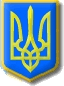 